Stagione Sportiva 2022/2023Comunicato Ufficiale N° 194 del 27/03/2023SOMMARIOSOMMARIO	1NOTIZIE SU ATTIVITÀ AGONISTICA	1DELIBERE DELLA CORTE SPORTIVA DI APPELLO TERRITORIALE	1ERRATA CORRIGE	2COMUNICAZIONI DELLA F.I.G.C.COMUNICAZIONI DELLA L.N.D.COMUNICAZIONI DEL COMITATO REGIONALECAMPIONATO JUNIORES UNDER 19 REGIONALEAlla luce del risultato della gara di spareggio per determinare la Società vincente del Girone A, l’elenco delle vincenti i gironi sono le seguenti Società:Girone A: 	K SPORT MONTECCHIO Girone B	MARINA CALCIOGirone C	MONTEFANO CALCIO A R.L.Girone D	CALCIO ATLETICO ASCOLIDisposizioni per la fase finale per aggiudicazione titolo regionaleIl programma delle finali, pubblicato nel CU n. 189 del 22.03.2023 è completato come segue:Sabato 01.04.2023 ore 16,30K SPORT NMONTECCHIO – MARINA CALCIO (Parrocchiale “Sanchioni” di Vallefoglia, loc. Morciola)MONTEFANO CALCIO A R.L. – CALCIO ATLETICO ASCOLI (Com. ”Dell’Immacolata” di Montefano)Sabato 08.04.2023 ore 16,30MARINA CALCIO – K SPORT MONTECCHIO (Comunale “Le Fornaci” di Marina di Montemarciano)CALCIO ATLETICO ASCOLI – MONTEFANO CALCIO A R.L. (Comunale. “Di Ridolfi” di Venarotta)Modalità per qualificazione alla finaleRisulterà vincente la squadra che nei due incontri avrà ottenuto il maggior numero di reti nel corso delle due gare.Qualora risultasse parità nelle reti segnate, sarà dichiarata vincente la squadra che avrà segnato il maggior numero di reti in traferta; verificandosi ulteriore parità, si procederà a fare eseguire i tiri di rigore secondo le modalità previste dai vigenti regolamenti.Domenica 16.04.2023 ore 16,30	Finale NOTIZIE SU ATTIVITÀ AGONISTICAJUNIORES UNDER 19 REGIONALERISULTATIRISULTATI UFFICIALI GARE DEL 25/03/2023Si trascrivono qui di seguito i risultati ufficiali delle gare disputateGIUDICE SPORTIVOIl Giudice Sportivo Avv. Agnese Lazzaretti, con l'assistenza del segretario Angelo Castellana, nella seduta del 27/03/2023, ha adottato le decisioni che di seguito integralmente si riportano:GARE DEL 25/ 3/2023 PROVVEDIMENTI DISCIPLINARI In base alle risultanze degli atti ufficiali sono state deliberate le seguenti sanzioni disciplinari. DIRIGENTI INIBIZIONE A SVOLGERE OGNI ATTIVITA' FINO AL 12/ 4/2023 Per comportamento non regolamentare. Per comportamento non regolamentare a fine gara. ALLENATORI SQUALIFICA FINO AL 5/ 4/2023 Per proteste. CALCIATORI ESPULSI SQUALIFICA PER UNA GARA EFFETTIVA CALCIATORI NON ESPULSI SQUALIFICA PER UNA GARA EFFETTIVA PER RECIDIVITA' IN AMMONIZIONE (V INFR) AMMONIZIONE CON DIFFIDA (IV INFR) AMMONIZIONE (VI INFR) AMMONIZIONE (III INFR) AMMONIZIONE (I INFR) 		IL SEGRETARIO			IL GIUDICE SPORTIVO                        Angelo Castellana			     Agnese LazzarettiLe ammende irrogate con il presente comunicato dovranno pervenire a questo Comitato entro e non oltre il 06/04/2023.Pubblicato in Ancona ed affisso all’albo del C.R. M. il 27/03/2023.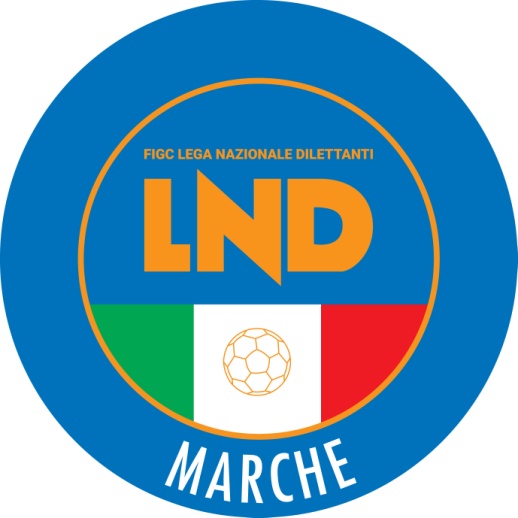 Federazione Italiana Giuoco CalcioLega Nazionale DilettantiCOMITATO REGIONALE MARCHEVia Schiavoni, snc - 60131 ANCONACENTRALINO: 071 285601 - FAX: 071 28560403sito internet: www.figcmarche.it                         e-mail: crlnd.marche01@figc.itpec: marche@pec.figcmarche.itMARCOLINI MICHELE(K SPORT MONTECCHIO) CALLI LUCIANO(URBANIA CALCIO) COTTINI ANDREA(URBANIA CALCIO) CALLI TOMMASO(URBANIA CALCIO) CURZI FEDERICO(URBANIA CALCIO) DONZELLI TOMMASO(K SPORT MONTECCHIO) MARINELLI MATTEO(K SPORT MONTECCHIO) CURZI FEDERICO(URBANIA CALCIO) GUIDI FLAVIO(K SPORT MONTECCHIO) LUCCIARINI LORENZO(K SPORT MONTECCHIO) VANDINI NICOLO(URBANIA CALCIO)   Il Segretario(Angelo Castellana)Il Presidente(Ivo Panichi)